Об утверждении требований к порядкуразработки и принятия правовых актов о нормировании в сфере закупок для обеспечениямуниципальных нужд сельского поселенияСтегаловский  сельсовет Долгоруковского муниципального района Липецкой области,содержанию указанных актов и обеспечению их исполненияВ соответствии с  Федеральным законом от 5 апреля 2013 года №44-ФЗ «О контрактной системе в сфере закупок товаров, работ, услуг для обеспечения государственных и муниципальных нужд», администрация сельского поселения Стегаловский сельсовет Долгоруковского муниципального района постановляет:	1. Утвердить  требования к порядку разработки и принятия правовых актов о нормировании в сфере закупок для обеспечения муниципальных нужд сельского поселения Стегаловский сельсовет Долгоруковского муниципального района Липецкой области, содержанию указанных актов и обеспечению их исполнения (приложение).2. Разместить настоящее постановление на официальном сайте администрации сельского поселения Стегаловский сельсовет Долгоруковского муниципального района в сети интернет по адресу: www.stegalovka.dolgorukovo.org.3. Настоящее постановление вступает в силу с 1 января 2016 года.4. Контроль за исполнением настоящего постановления оставляю за собой.Глава администрации сельского поселения Стегаловский сельсовет                                     А.П.КарташовТребованияк порядку разработки и принятия правовых актов о нормировании в сфере закупок для обеспечения муниципальных нужд сельского поселения Стегаловский сельсовет Долгоруковского муниципального района Липецкой области, содержанию указанных актов и обеспечению их исполнения1. Настоящий документ определяет требования к порядку разработки и принятия, содержанию, обеспечению исполнения:а) правовых актов администрации сельского поселения Стегаловский сельсовет Долгоруковского муниципального района Липецкой области, утверждающих:правила определения нормативных затрат на обеспечение функций   органов местного самоуправления;правила определения требований к  закупаемым   органами местного самоуправления, подведомственными администрации сельского поселения Стегаловский сельсовет бюджетными учреждениями отдельным видам товаров, работ, услуг (в том числе предельные цены товаров, работ, услуг);б) правовых актов органов местного самоуправления, утверждающих:нормативные затраты на обеспечение функций органов местного самоуправления;требования к закупаемым ими, и подведомственными указанным органам бюджетными учреждениями  отдельным видам товаров, работ, услуг (в том числе предельные цены товаров, работ, услуг).2. Правовые акты, указанные в подпункте "а" пункта 1 настоящего документа, принимаются в форме постановлений администрации сельского поселения Стегаловский сельсовет Долгоруковского муниципального района Липецкой области.3. Органы местного самоуправления, принимают правовые акты, указанные в абзаце втором подпункта "б" пункта 1 настоящего документа  до 1 июня текущего финансового года.4. Для проведения обсуждения в целях общественного контроля проектов правовых актов, указанных в пункте 1 настоящего документа,   органы местного самоуправления размещают указанные проекты и пояснительные записки к ним в единой информационной системе в сфере закупок.5. Срок проведения обсуждения в целях общественного контроля устанавливается органами местного самоуправления  и не может быть менее 7 дней со дня размещения проектов правовых актов, указанных в пункте 1 настоящего документа, в единой информационной системе в сфере закупок.6. Органы местного самоуправления рассматривают предложения общественных объединений, юридических и физических лиц, поступившие в электронной или письменной форме, в срок, установленный указанными органами с учетом положений пункта 5 настоящего документа, в соответствии с законодательством Российской Федерации о порядке рассмотрения обращений граждан.7. Органы местного самоуправления не позднее 3 рабочих дней со дня рассмотрения предложений общественных объединений, юридических и физических лиц размещают эти предложения и ответы на них в единой информационной системе в сфере закупок.8. По результатам обсуждения в целях общественного контроля  органы местного самоуправления  принимают решения:а) о внесении изменений в проекты правовых актов, указанных в пункте 1 настоящего документа, с учетом предложений общественных объединений, юридических и физических лиц;б) об утверждении правовых актов, указанных в пункте 1 настоящего документа, с учетом особенностей, установленных п. 9 настоящего документа.9. Проекты правовых актов, указанных в абзаце 3 подпункта "а" и абзаце 3 подпункта "б" пункта 1 настоящего документа, подлежат обсуждению на заседаниях общественных советов, созданных в соответствии с законодательством в сфере общественного контроля, в порядке, установленном положениями об общественных советах.10. Решение, принятое общественным советом, в срок не позднее 3 рабочих дней со дня принятия соответствующего решения размещается органом местного самоуправления в единой информационной системе в сфере закупок.11. В случае принятия решения о доработке проектов правовых актов органы местного самоуправления   утверждают правовые акты, указанные в абзаце 3 подпункта "а" и абзаце 3 подпункта "б" пункта 1 настоящего документа, после их доработки в соответствии с решением, принятым общественным советом.12. Органы местного самоуправления   в течение 7 рабочих дней со дня принятия правовых актов, указанных в подпункте "б" пункта 1 настоящего документа, размещают эти правовые акты в единой информационной системе в сфере закупок.13. Внесение изменений в правовые акты, указанные в подпункте "б" пункта 1 настоящего документа, осуществляется в порядке, установленном для их принятия.Изменения, внесенные в правовые акты, указанные в абзаце 2 подпункта "б" пункта 1 настоящего документа, учитываются при обосновании объекта и (или) объектов закупки, до представления субъектами бюджетного планирования распределения бюджетных ассигнований в порядке, установленном финансовым органом.14. Проект постановления администрации сельского поселения Стегаловский сельсовет Долгоруковского муниципального района Липецкой области, предусмотренный абзацем 2 подпункта "а" пункта 1 настоящего документа, должен определять:а) порядок расчета нормативных затрат, в том числе формулы расчета;б) обязанность органов местного самоуправления  определить порядок расчета нормативных затрат, для которых порядок расчета не определен администрацией сельского поселения Стегаловский сельсовет Долгоруковского муниципального района Липецкой области;в) требование об определении органов местного самоуправления нормативов количества и (или) цены товаров, работ, услуг, в том числе сгруппированных по должностям работников и (или) категориям должностей работников.15. Проект постановления администрации сельского поселения Стегаловский сельсовет Долгоруковского муниципального района  Липецкой области, предусмотренный абзацем 3 подпункта "а" пункта 1 настоящего документа, должен определять:а) порядок определения значений характеристик (свойств) отдельных видов товаров, работ, услуг (в том числе предельных цен товаров, работ, услуг), включенных в утвержденный администрацией сельского поселения Стегаловский сельсовет Долгоруковского муниципального района Липецкой области перечень отдельных видов товаров, работ, услуг;б) порядок отбора отдельных видов товаров, работ, услуг (в том числе предельных цен товаров, работ, услуг), закупаемых самим  органом местного самоуправления и подведомственными указанным органам бюджетными учреждениями (далее - перечень);в) форму перечня.16. Правовые акты органов местного самоуправления, предусмотренные абзацем 2 подпункта "б" пункта 1, должны определять:а) порядок расчета нормативных затрат, для которых правилами определения нормативных затрат не установлен порядок расчета;б) нормативы количества и (или) цены товаров, работ, услуг, в том числе сгруппированные по должностям работников и (или) категориям должностей работников.17. Правовые акты органов местного самоуправления, предусмотренные абзацем 3 подпункта "б" пункта 1 настоящего документа, должны содержать следующие сведения:а) наименования заказчиков (подразделений заказчиков), в отношении которых устанавливаются требования к отдельным видам товаров, работ, услуг (в том числе предельные цены товаров, работ, услуг);б) перечень отдельных видов товаров, работ, услуг с указанием характеристик (свойств) и их значений.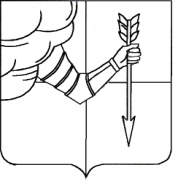 ПОСТАНОВЛЕНИЕАДМИНИСТРАЦИИ СЕЛЬСКОГО ПОСЕЛЕНИЯ СТЕГАЛОВСКИЙ СЕЛЬСОВЕТ ДОЛГОРУКОВСКОГО МУНИЦИПАЛЬНОГО РАЙОНАЛИПЕЦКОЙ ОБЛАСТИПОСТАНОВЛЕНИЕАДМИНИСТРАЦИИ СЕЛЬСКОГО ПОСЕЛЕНИЯ СТЕГАЛОВСКИЙ СЕЛЬСОВЕТ ДОЛГОРУКОВСКОГО МУНИЦИПАЛЬНОГО РАЙОНАЛИПЕЦКОЙ ОБЛАСТИПОСТАНОВЛЕНИЕАДМИНИСТРАЦИИ СЕЛЬСКОГО ПОСЕЛЕНИЯ СТЕГАЛОВСКИЙ СЕЛЬСОВЕТ ДОЛГОРУКОВСКОГО МУНИЦИПАЛЬНОГО РАЙОНАЛИПЕЦКОЙ ОБЛАСТИ«_15__» декабря  .с. Стегаловка                                 № 48Приложение  к постановлению администрации  сельского поселения Стегаловский сельсовет Долгоруковского муниципального района Липецкой области№ _48 от «__15_» _декабря .